CSUF College of Humanities & Social Sciences 
Inter-Club Council Meeting

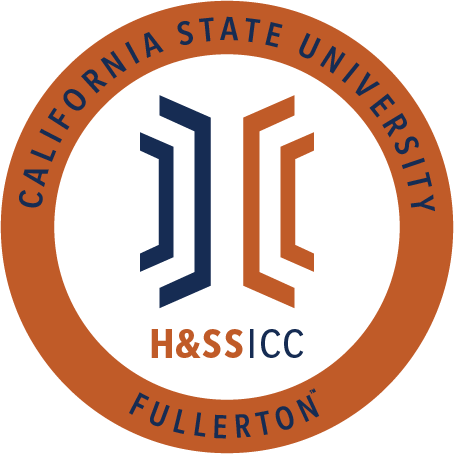 November 20, 2020 11:00 A.M. 
ZoomMeeting called by:Halima Baba, ChairType of meeting:RegularAttendees:Council Representatives, Executive Officers, General PublicAgenda Topics:Call to Order / Roll Call-11:03 AMApproval of MinutesAAEE motions to approve the minutes and Abled Advocators secondsApproval of Agenda AAEE motions to approve the agenda and Abled Advocators secondsPublic Speakers This is a time where members of the public may address the humanities and social sciences council on any item appearing on this agenda or matters impacting students.5.         Budget 8074 – Contracts, Fees and Rentals: $32,885.008077 – Travel: $19,181.006.         ReportsChair – Halima BabaThe council has previously talked about doing weekly check-ins with other council members, so from now on, the e-board will allow participants into the meeting 10-15 minutes before we start the official meeting. CSUF has an app called You@Fullerton that is through CAPS. This is a customizable app that offers different resources and articles for students based on their individual needs. Vice-Chair / Treasurer – Lila Marlene RodriguezThe new 8074 and 8077 checklists are on the HSS ICC webpage now! From this point on, use these checklists. Follow all the steps on the checklist, and if you are unsure, please contact the e-board ASAP.In regards to receipts, please submit all receipts and documents after your event ASAP. In general, all clubs have 14 days to submit the final paperwork.If you are not receiving HSS ICC emails, please check in your junk folder in your email.When you are emailing multiple members of the e-board, please make sure to hit "reply all" so all necessary parties are included. Director of Administration – Savannah AranaOnce again, please hit "reply all" when emailing e-board members about proposal packets. Director of Public Relations – Jennifer LópezNext semester (Spring 2021), HSS Week will be April 5th to 9th. A flier will be sent out soon with more information, and please make sure to save the date!Social Justice Facilitator – Tonya SomeshToday is Transgender Day of Remembrance! Tonya provided a great PowerPoint with lots of information and great resources about how students can be better allies. Advisor – Dr. Connie Moreno Yamashiro, Assistant DeanCR/NC option: http://coronavirus.fullerton.edu/academic-year-2020-21-credit-no-credit-grading-basis-for-csuf-students/Campus Closed next Friday – no meetingNext meeting Dec. 4thGraduate Assistant – Shanice WatsonNothing to report, so I will yieldASI Liaisons – Erick Murillo and Maria LinaresCSU Systemwide Committees CSSA is looking for students to serve on system wide committees. We are seeking 1 student to serve on the Services to Students with Disabilities Advisory Committee and 2 students to serve on the Summer Arts Advisory Council. Interested students should email Brandon Tsubaki, Assistant Director of Student Engagement at btsubaki@calstate.edu.Provost Carolyn Thomas, student leaders and I discussed the possibility of students shooting short videos about a transformational learning experience they had this semester. If any of you are interested could you please email me? I would need to send your email address to the provost’s office. If you have had a positive experience this semester please message me. The provost thinks these student testimonials may help faculty improve their virtual classroom structure and reassess their lecture and grading practices. asboardchair@fullerton.edu 7.         HSS Week Committees (April 5th- April 9th, 2021)8.         Old Business9.         New BusinessPhilosophy Club motions to open line item A of new business and AAEE secondsVote: PDSA is requesting $175.00 from line item 8074. The funds will be used to purchase seven Amazon gift cards priced at $25.00 each to be awarded randomly at the Bikers Against Child Abuse speaking event on Wednesday, December 2nd, from 4:00 PM-5:00 PM through Zoom.22 out of 23 approve/ Motion is passedSIRE motions to open line item B of new business and AKD secondsVote: PAGSOCA is requesting $100.00 from line item 8074. The funds will be used to purchase Target gift cards priced at $10.00 each to be awarded as prizes. The event is on Friday, November 23rd, at 5:30PM via Zoom. 22 out of 23 approve/ Motion is passed10. 	Next Week’s Agenda AKD would like to be added to next week's agenda for line item 8074PDSA would like to be added to next week's agenda for line item 8074SIRE would like to be added to next week's agenda for line item 8077ASA would like to be added to next week's agenda for line item 8074Psi Chi would like to be added to next week's agenda for line item 807411.	Announcements Today at 4 PM, AAEE will be having a workshop about women in the revolution.  More infor will be shared on GroupMe.Philosophy Club is continuing their colloquium series today at 1 PM, and at 6 PM, they will also be hosting a trivia night where gift cards will be awarded. Please join, and more info will be shared on GroupMe.12.	Adjournment-11:59 AM